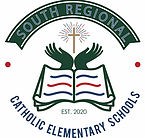 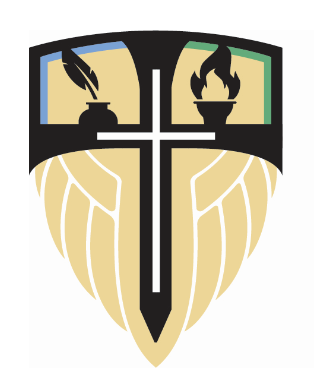 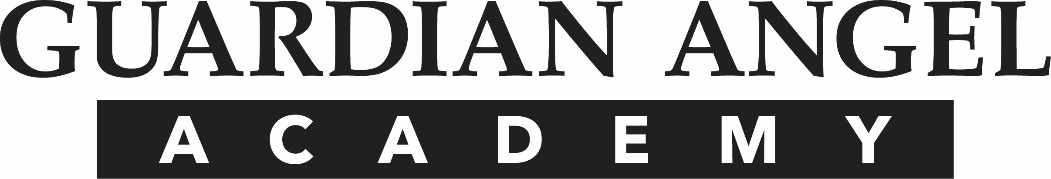 HOME LANGUAGE SURVEY*2022-2023The Civil Rights Law of 1964, Title VI, requires that school districts/charter schools identify Limited English Proficient (LEP) students.  Pennsylvania has selected the Home Language Survey as the method for the identification.School District: ___________________________________________    Date: ______________School: ______________________________________________________________________Student’s Name__________________________________________   Grade: ______________ What was the student’s first language? Does the student speak a language other than English? If yes, specify language __________________________ 	(Do not include languages learned in school). What language(s) is/are spoken in your home?		__________________________________________		__________________________________________Person completing this form (if other than parent/guardian): ___________________________Parent/Guardian signature: ______________________________________________________*The school district/charter school has the responsibility under the federal law to servestudents who are limited English proficient and need English instructional services.  Giventhis responsibility, the school district/charter school has the right to ask for the informationit needs to identify English Language Learners (ELLs).  As part of the responsibility to locateand identify ELLs, the school district/charter school may conduct screenings or ask for relatedinformation about students who are already enrolled in the district as well as from studentswho enroll in the school district/charter school in the future.							August 2011